«Я горжусь тем, что я украинец»Ткач АлинаСветлодарская общеобразовательная школа I-III ступеней №11Донецкая обл. г.Светлодарск  д.12 кв.51Почтовый индекс: 84792моб. 0990749262a.confeta@yandex.ya                                                                        Люблю я свою Україну,                                                                        Як матір, як неньку люблю.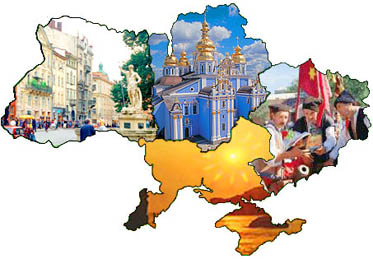                                                                                             Ношу, мов під серцем калину,                                                                                           Що квітне у ріднім краю.                                                                                                                                    В. МатвієнкоУкраина—это наш дом, в котором мы живем, учимся и работаем. Я счастлива, что живу в такой чудесной стране. Мне не понятны люди, которые эмигрируют в другую страну, ведь чужая земля-это и чужая стихия. А дома, как гласит народная мудрость, и стены помогают. Украинский народ очень дружелюбен.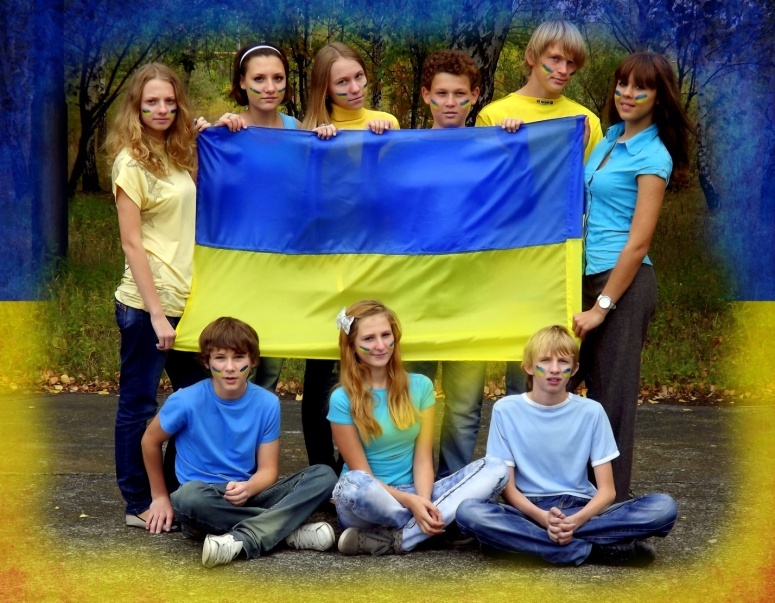 В будущем я вижу Украину независимой, единой, и главное украинской. Конечно, то, что я вижу в своих мечтах, в нынешней и будущей Украине навряд ли сбудется, но я знаю, что когда не видишь будущего, то его нужно создавать.Мне очень близка тема «Украина», ведь я считаю себя патриотом Украины, потому что люблю, уважаю её, и в свою очередь забочусь о ней.Моя країна – Україна,Сонячна держава.І дорослому, й дитиніЖити в ній – цікаво.Щовесни сади квітують,Солов’ї співають.У країну УкраїнуГості приїжджають:Із Америки, з Кавказу.З Праги і Варшави.Бо в країні УкраїніГостювать – цікаво.У столиці – світлі лиця.В селах – щирі люди. Я за тебе, Батьківщино,Завжди горда буду!Ганна Чубач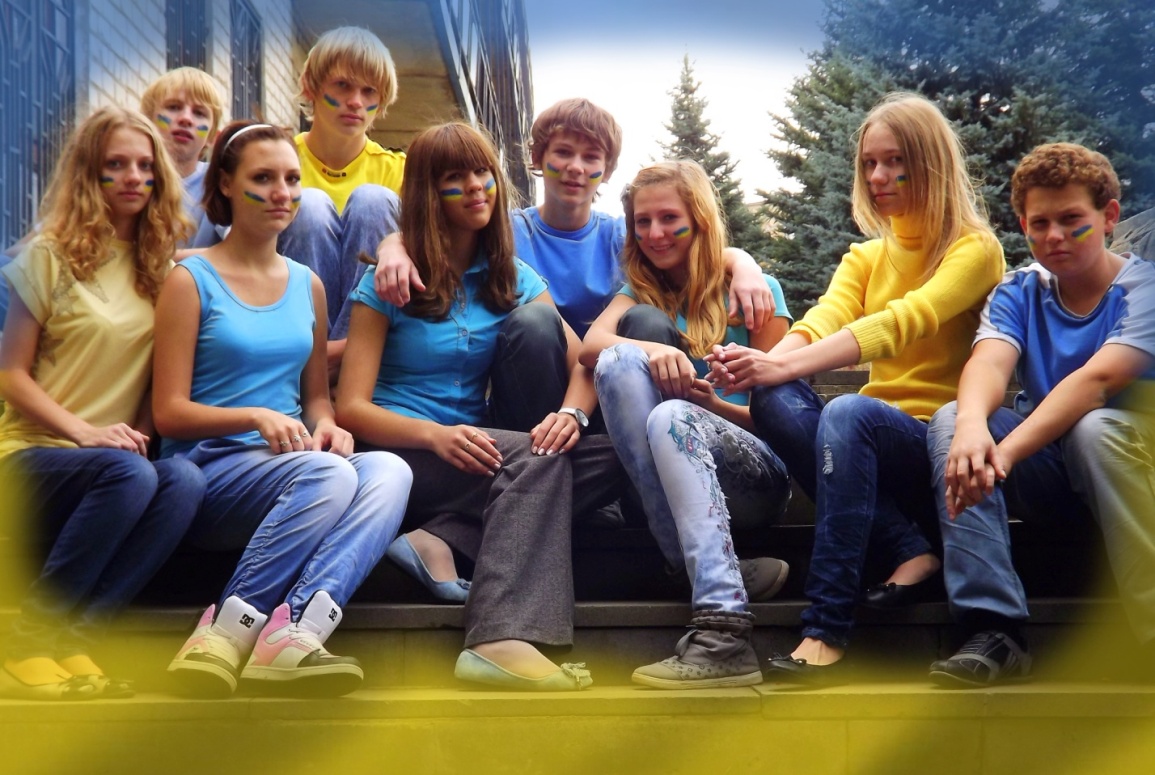 Это стихотворение полностью описывает мое отношение к Украине. Я очень горда за свою родину, за народ, который в ней живет. Туристы, которые бывают в Украине, очень часто говорят о ней как о чем-то невероятно красивом. Наши поля, луга, леса очаровывают всех своей красотой. Города очень насыщены церквями, культурными достопримечательностями.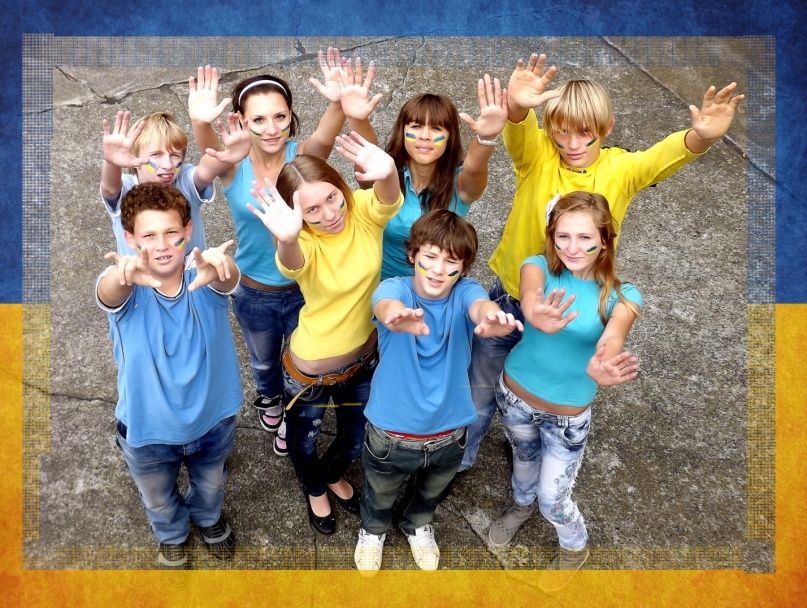 Тесные межнациональные переплетения прослеживаются и в культурной жизни соседних государств. Задорную украинскую песню можно услышать в самых отдалённых уголках России, а Барыню весело отплясывают на Украине. Русский писатель Н. В. Гоголь в своих бессмертных произведениях воспевал красоту, быт украинского народа. В "Вечерах на хуторе близ Диканьки" Гоголь создал глубоко лирический, прекрасный образ Украины, проникнутый любовью к ее народу. Этот образ раскрывается писателем и в пленительных поэтических пейзажах, и в описании национального характера народа, его свободолюбия, храбрости, юмора, лихого веселья. Украина в книге Гоголя впервые предстала во всей чудесной красоте, яркости и вместе с тем нежности своей природы, с ее вольнолюбивым и мужественным народом.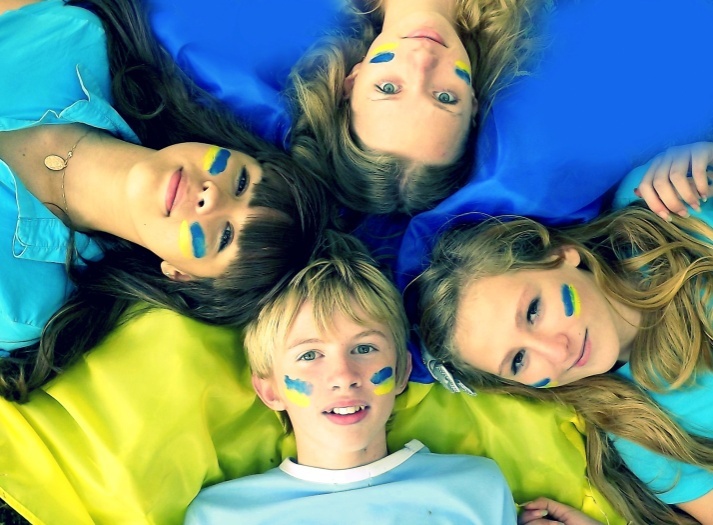 А. С. Пушкин в своём произведении “Полтава” показал единство украинского и русского народов.Свою работу я хочу закончить прекрасным стихотворением Ольги Тесленковой «Україна» :Країна чудова –степи і Карпати,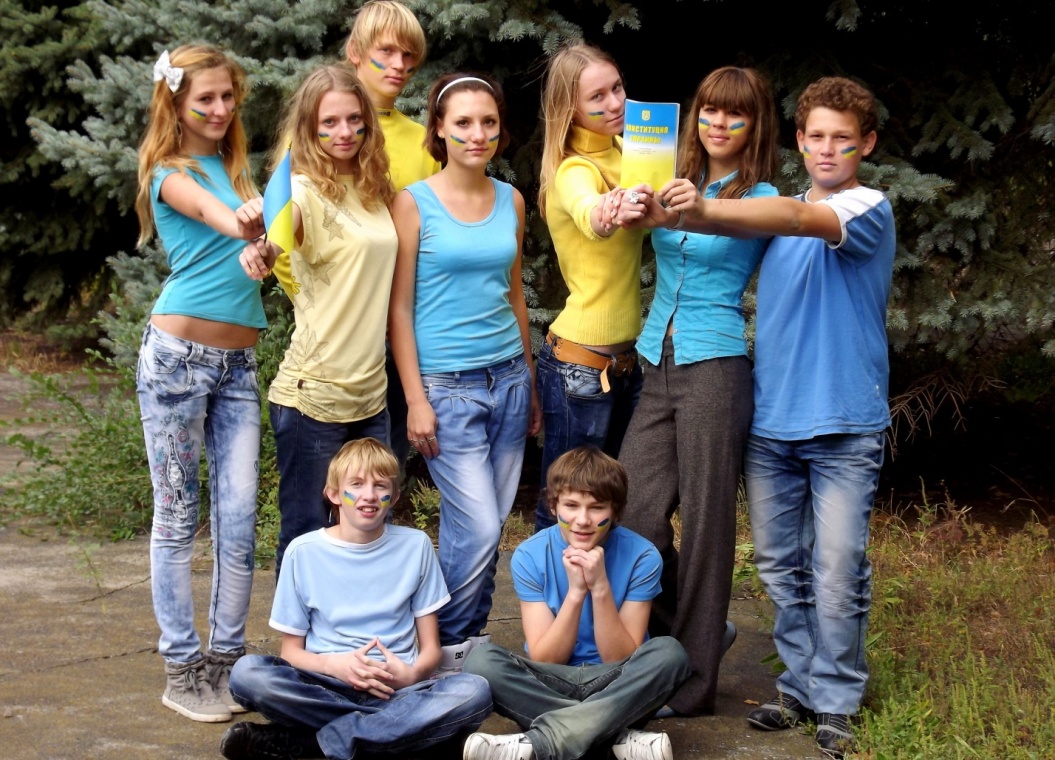 зелені садибіля кожної хати.Як символ вербаі червона калина.Вкраїну люблю –це моя Батьківщина.Тут чистеє небоі сонце в зеніті,зерно золотавеі грона налиті.Тут слово правдивеі мова єдина.Тебе я люблю,ти моя, Україна!